ESTADO DA PARAÍBA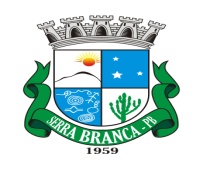 CÂMARA MUNICIPAL DE SERRA BRANCACasa Leidson da SilvaINDICAÇÃO N 008/2021.EMENTA: Indica ao Prefeito Municipal, Senhor Vicente Fialho, determinar a Secretaria de Infraestrutura e Serviços Urbanos, execute serviços manutenção e canalização das águas servidas na Rua Severino Gregório de Souza, Distrito de Santa Luzia do Cariri.                  Senhor Presidente, Senhores Vereadores,O Vereador que a este subscreve, com fundamento legal nos Artigos 125 e 143 do Regimento Interno desta casa, vem à ilustre presença de Vossa excelência e demais pares para que, independente de deliberação plenária, seja encaminhada Indicação Prefeito Municipal, Senhor Vicente Fialho, determinar a Secretaria de Infraestrutura e Serviços Urbanos, executar serviços manutenção e canalização das águas servidas na Rua Severino Gregório de Souza, Distrito de Santa Luzia do Cariri.JUSTIFICATIVA:Percorrendo as ruas do distrito mencionado, ficou público e notório que as mesmas necessitam com urgência do escoamento das águas servidas, em especial a via mencionada, já que da maneira como se encontra contribui para a proliferação de insetos, podendo vir a causar sérios transtornos de saúde pública.Mediante esta necessidade de melhoramentos, nada mais justo do que a secretaria competente adotar medidas cabíveis e urgentes, mobilizando sua equipe de manutenção para a imediata execução dos serviços.Plenário da Câmara Municipal de Serra Branca- PB, 02 de Fevereiro de 2021.                               PAULO SÉRGIO DE AZEVEDO BARROS                                                                                      Vereador Autor